Université de M’sila                                                                                            Faculté de technologie Département de génie électrique                      Durée 1 heure et 30 minutes                              2émme Master électromécaniqueModule : CFAOCorrige typeQuestions de cour :Les quatre raisons essentielles d’utilisation de la CAO sont :Pour augmenter la productivité du concepteur.Pour Améliorer la qualité de la conception.Pour améliorer les communications à travers la documentation.Pour créer une base de données pour la fabrication.Les trois logiciels utilisés dans le CFAO sont :CAMworks.              SOLIDworks.                    CATIA.La classification des MOCN selon le principe de fonctionnement :Fonctionnement en boucle ouvert.Fonctionnement avec commande adaptative.Fonctionnement en boucle fermé.Trois types des MOCN :Les électroérosionsLes machines de découpesLes pressesLa différence entre les deux courbe Bézier et B-spline est évidente dans:Dégrée de la courbe Les fonctions de baseVecteur nodalExercice 01 :L’équation de la courbe de bezier :A l’aide de polynôme  de Bernstein:Avec :On trouve :D’après l’algorithme de Casteljau :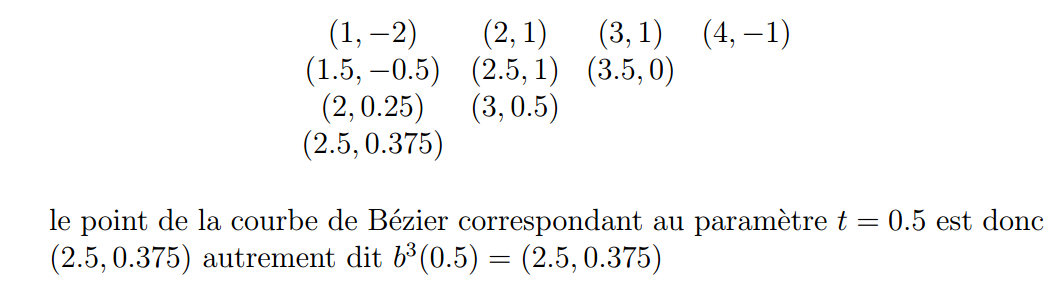 Représentation des points :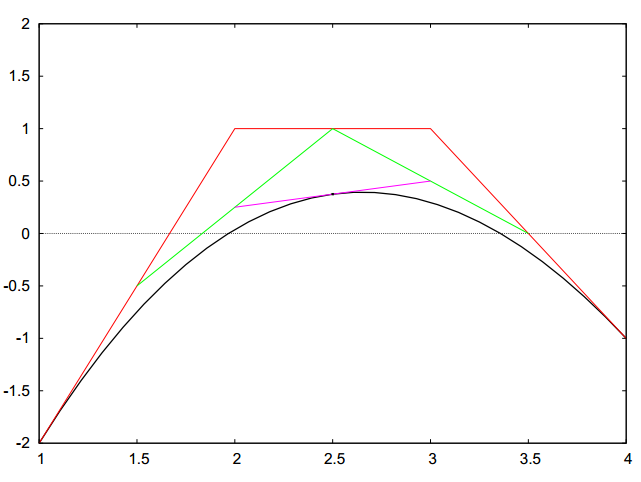 Exercice 02 :Les fonctions B-splines associées à ce nœud avec k=2 sont :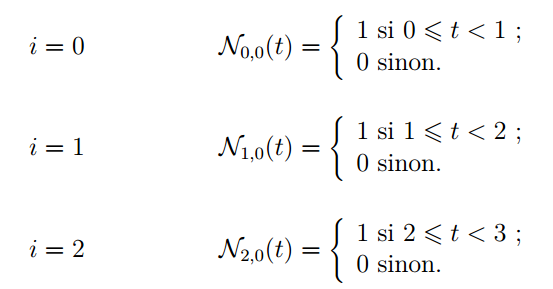 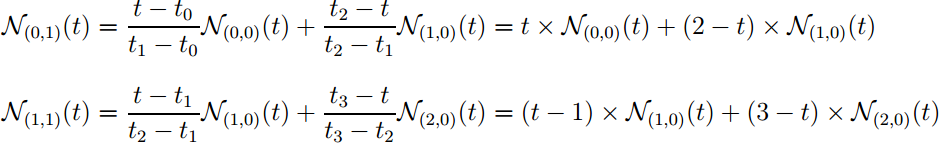 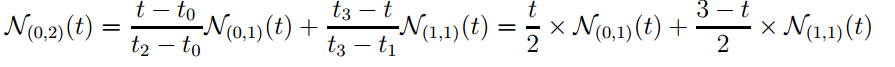 